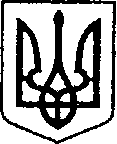 УКРАЇНАЧЕРНІГІВСЬКА ОБЛАСТЬН І Ж И Н С Ь К А    М І С Ь К А    Р А Д АВ И К О Н А В Ч И Й    К О М І Т Е ТР І Ш Е Н Н Я  від  03 серпня   2022 р.              м. Ніжин    				№ 217Відповідно до ст. 26, 42, 59, 60 Закону України “Про місцеве самоврядування в Україні”, Регламенту виконавчого комітету Ніжинської міської ради, затвердженого рішенням Ніжинської міської ради Чернігівської області від 24 грудня 2020 року № 27-4/2020, Положення про порядок відчуження та списання майна власності територіальної громади м. Ніжина, яке затверджене рішенням Ніжинської міської ради 6 скликання від 24 лютого 2012 року № 12-24/2012 ,  розглянувши клопотання управління культури і туризму Ніжинської міської ради Чернігівської області щодо списання основних засобів, Ніжинська міська рада вирішила:1. Дозволити Ніжинській дитячій музичній школі Ніжинської міської ради Чернігівської області провести списання основних засобів з балансу у зв’язку з фізичною зношеністю, недоцільністю ремонту та таких, що непридатні для використання , а саме: 2. Начальнику управління культури і туризму   Ніжинської   міської   ради Чернігівської області Бассак Т.Ф. забезпечити оприлюднення даного рішення на сайті протягом п’яти робочих днів після його прийняття.3. Контроль за виконанням рішення покласти на заступника міського голови з питань діяльності виконавчих органів ради Смагу С.С.Міський голова							Олександр КОДОЛАВізують:ПОЯСНЮВАЛЬНА ЗАПИСКАдо проєкту рішення «Про надання дозволу Ніжинській дитячій музичній школі Ніжинської міської ради Чернігівської області на списання основних засобів »1. Обґрунтування прийняття рішення   Проєкт рішення передбачає надання дозволу Ніжинській дитячій музичній школі Ніжинської міської ради Чернігівської області на списання основних засобів з балансу установи.2. Апаратура: Касетний магнітофон S-2079, Стерео-магнітофон «Ореандра», Магнітофон «Ельфа», Магнітофон приставка «Маяк 233», Магнітофон «Астра», Електрофон «Вега» (2 шт.), які підлягають списанню, знаходяться в неробочому та непридатному для подальшої експлуатації стані. Відповідно до Актів дефектування від 16.06.2022 року про технічний стан апаратури, визначаються не придатними до експлуатації в зв’язку з несправністю, фактичним моральним зносом, відпрацюванням рекомендованого терміну роботи. Проведення ремонту апаратури, яка відпрацювала амортизаційний строк, не є можливим.  3. Мета і завдання прийняття рішенняДотримання дозвільної процедури щодо списання комунального майна.4. Загальна характеристика та основні положення проєкту рішення Проєкт складається з законодавчого обґрунтування та двох розділів. Обґрунтування містить посилання на Закон України “Про місцеве самоврядування в Україні”, Положення про порядок відчуження та списання майна власності територіальної громади  м. Ніжина, яке затверджене рішенням Ніжинської міської ради 6 скликання від 24 лютого 2012 року № 12-24/2012.Розділ 1 визначає перелік питань, які потребують затвердження.5. Фінансово-економічне обґрунтуванняРеалізація даного проекту не потребує додаткових фінансових витрат з міського бюджету.6. Мета і завдання прийняття рішенняДотримання дозвільної процедури щодо списання комунального майна.7. Фінансово-економічне обґрунтуванняРеалізація даного проєкту не потребує додаткових фінансових витрат з місцевого  бюджету.Начальник управління культури і туризму		                            Тетяна БАССАКПро надання дозволу Ніжинськійдитячій музичній школі Ніжинської міської ради Чернігівської області на списання основних засобів  з балансу№п/пНазва інвентарного об’єктаРік випускуІнвентар-ний (номенклату-рний)Кількі-сть, шт.Первісна (переоцінена) вартість, гривеньСума нарахування зносу,гривеньБалансова залишкова вартісь, гривень1.Касетний магнітофон S-2079 1987104921551130,00130,0002.Стерео-магнітофон «Ореандра»1992104921421359,00359,0003.Магнітофон «Ельфа»1984104921231161,00161,0004.Магнітофон приставка «Маяк 233»1985104920861216,00216,0005.Магнітофон «Астра»1980104921411326,00326,0006.Електрофон «Вега»1983104921201177,00177,0007.Електрофон «Вега»1983104921211177,00177,000Начальник управління культури і туризмуНіжинської міської ради                                Заступник міського головиз питань діяльності виконавчих органів ради		     Начальник відділу юридично-кадрового забезпечення апарату виконавчого комітету Ніжинської міської ради				      Начальник управління комунального майна та земельних відносин Ніжинської міської ради					Тетяна БАССАКСергій СМАГАВ’ячеслав ЛЕГАІрина ОНОКАЛО